С 5 по 7 мая 2023 года на общественной территории - Сквере по ул. Ачкасова д. Халино, подлежащей благоустройству в 2023 году в рамках реализации муниципальной программы «Формирование современной городской среды на территории муниципального образования «Клюквинский сельсовет» Курского района Курской области на 2018-2025 годы", Администрацией Клюквинского сельсовета организовано проведение мероприятия "Георгиевская ленточка - носи правильно!".5 мая 2023 года на территории Сквера, расположенного по ул. Ачкасова д. Халино Клюквинского сельсовета Курского района Курской области, сотрудники  Администрации Клюквинского сельсовета Курского района раздали георгиевские ленточки и памятки по их правильному ношению. 6 и 7 мая 2023 года на территории Сквера, расположенного по ул. Ачкасова д. Халино Клюквинского сельсовета Курского района Курской области, учащиеся МБОУ "Средняя общеобразовательная школа им. Героя Советского Героя Советского Союза Ачкасова С.В.» Курского района Курской области продолжили акцию по раздаче георгиевских ленточек и памяток по их правильному ношению. Согласно документу, георгиевскую ленточку нужно размещать рядом со своим сердцем, для того, чтобы отдать дань уважения ветеранам, которые защищали нас во время Второй Мировой Войны. Носить ленточку на других частях тела (справа, сбоку, посередине груди) категорически не рекомендуется. За весь период в акции приняли участие  (получили георгиевские ленточки) 195 человек.Кроме раздачи георгиевских ленточек жителей д. Халино информировали о работах, которые будут проведены на территории сквера, а именно: устройство тротуара из бетонной плитки,  устройство асфальтобетонных покрытий пешеходных дорожек и тротуаров, установка скамеек и урн, установка детского игрового комплекса с горкой, установка детского оборудования "Песочный дворик" с горкой, устройство спортивного оборудования "Воркаут", установка уличных светильников, устройство металлических пешеходных ограждений.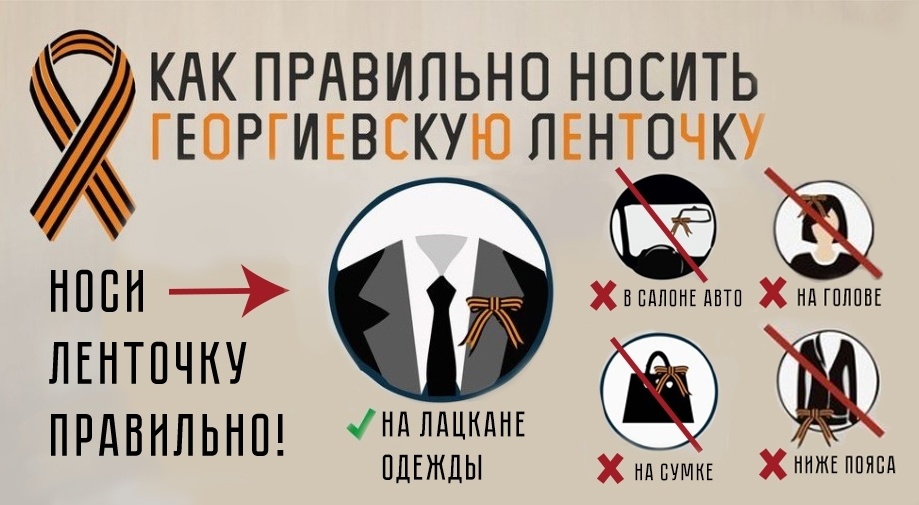 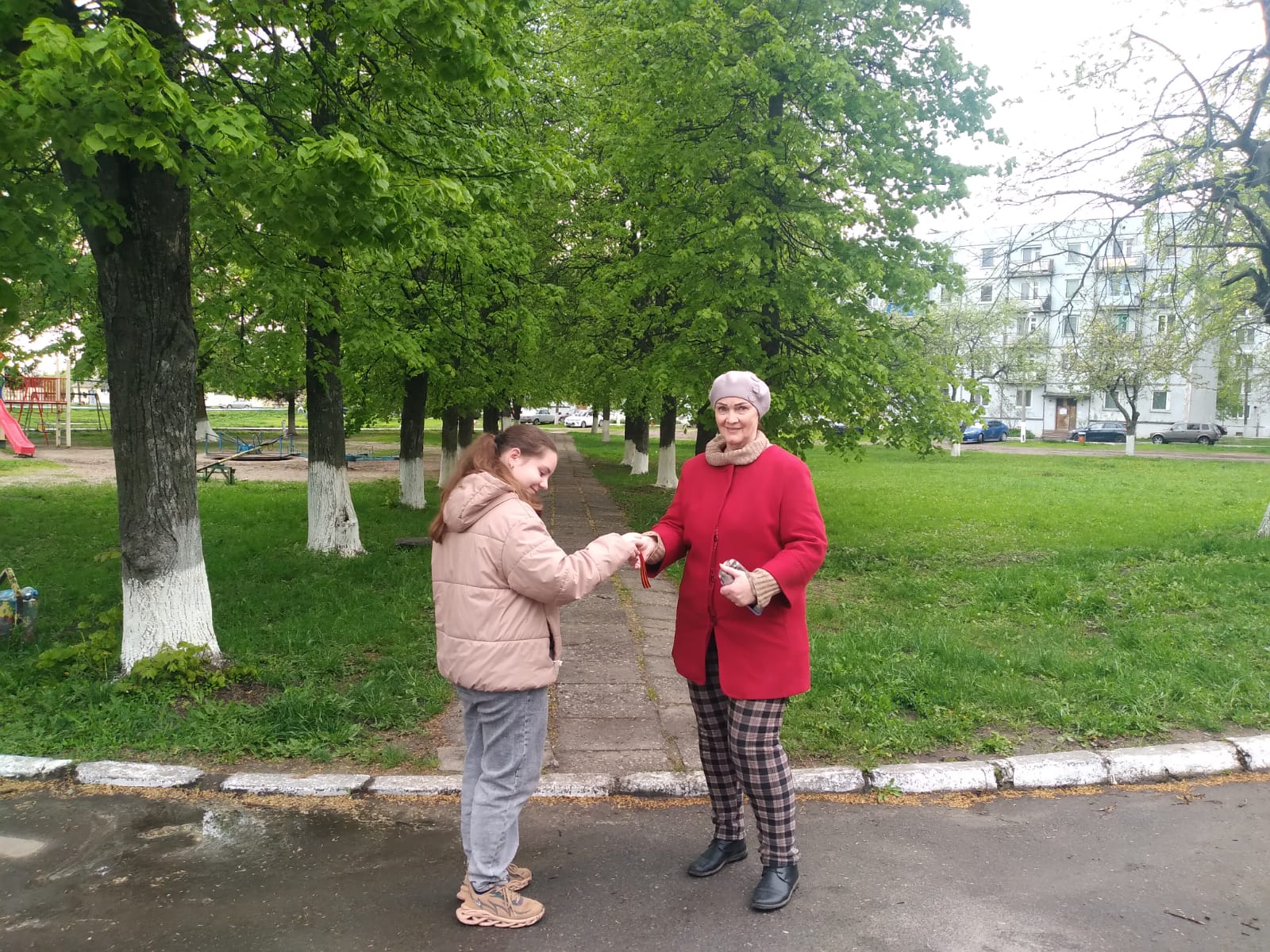 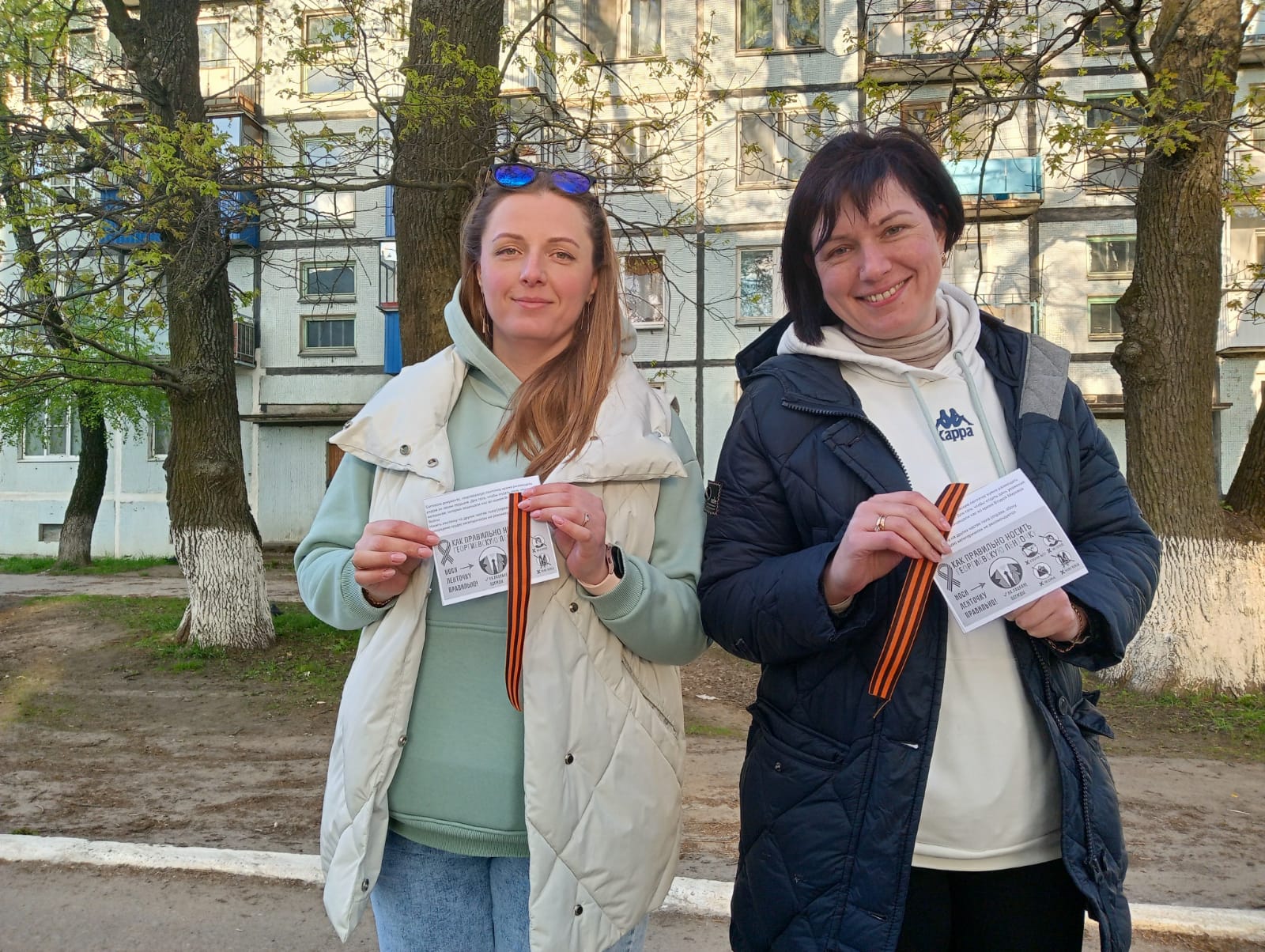 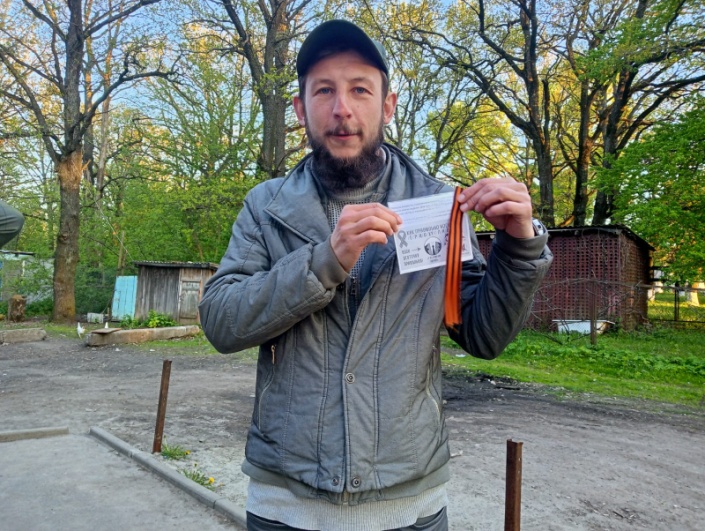 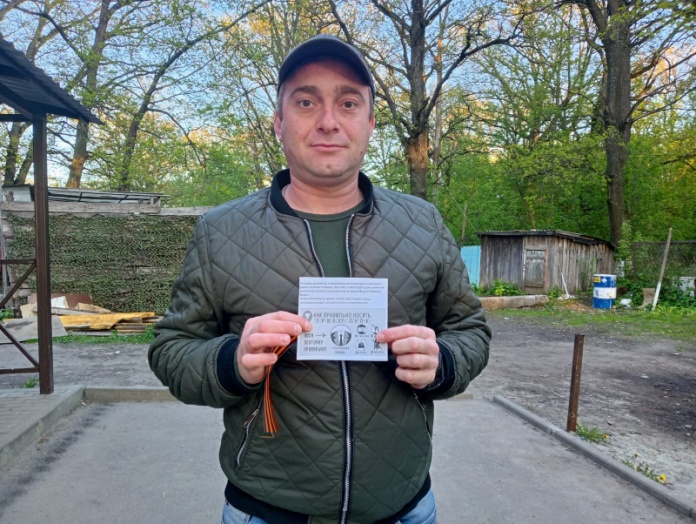 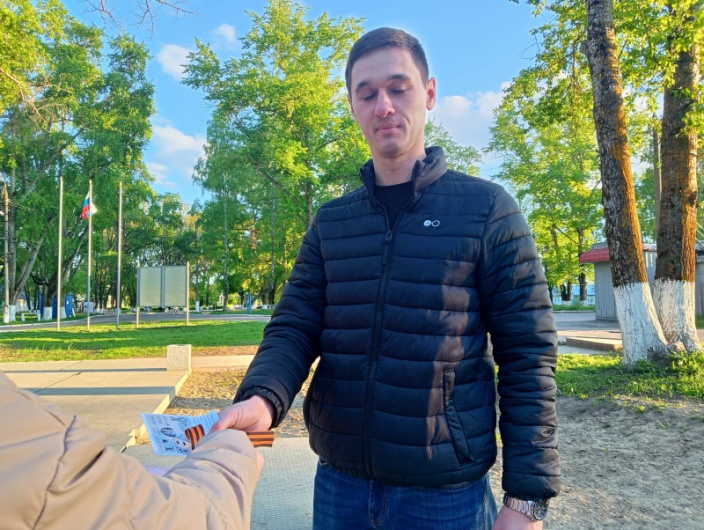 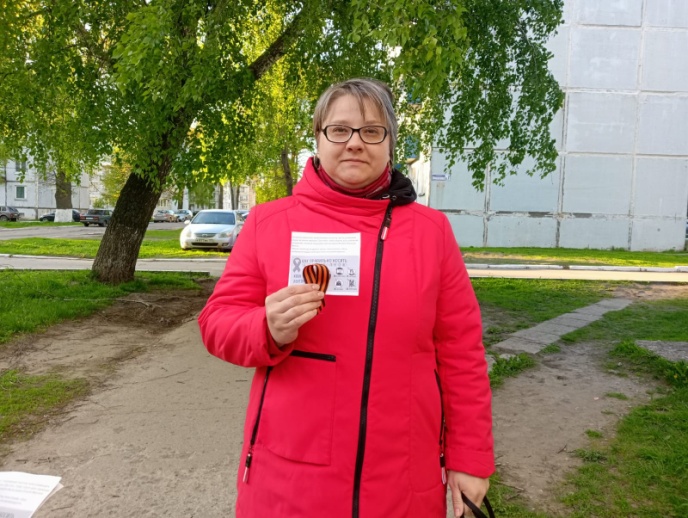 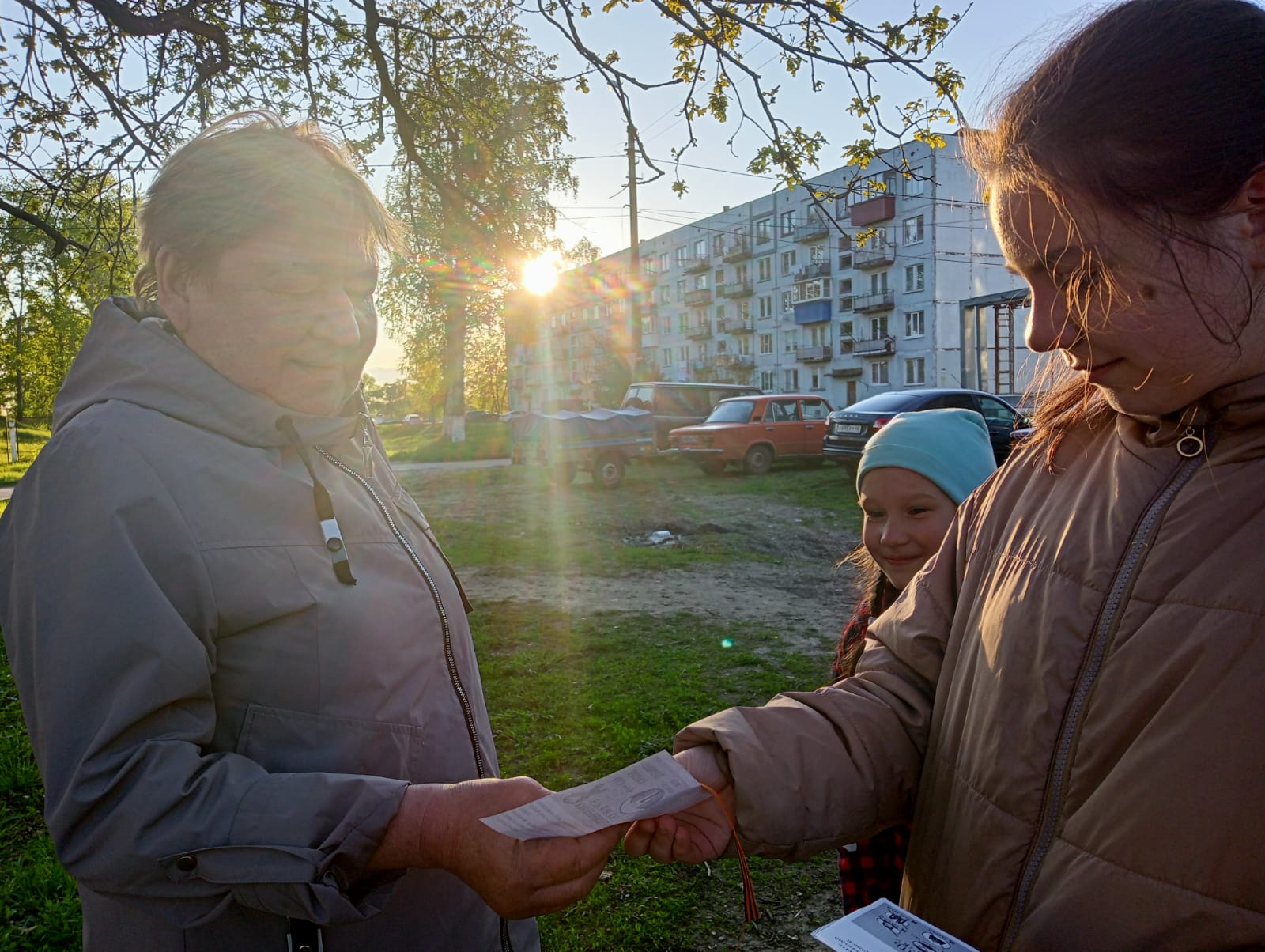 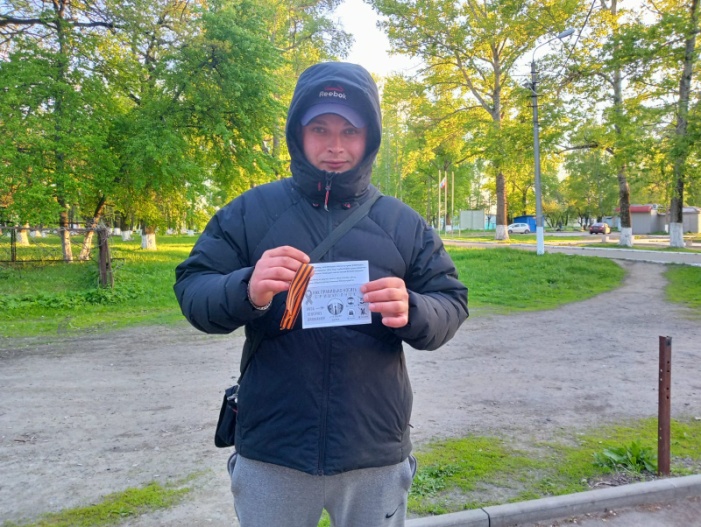 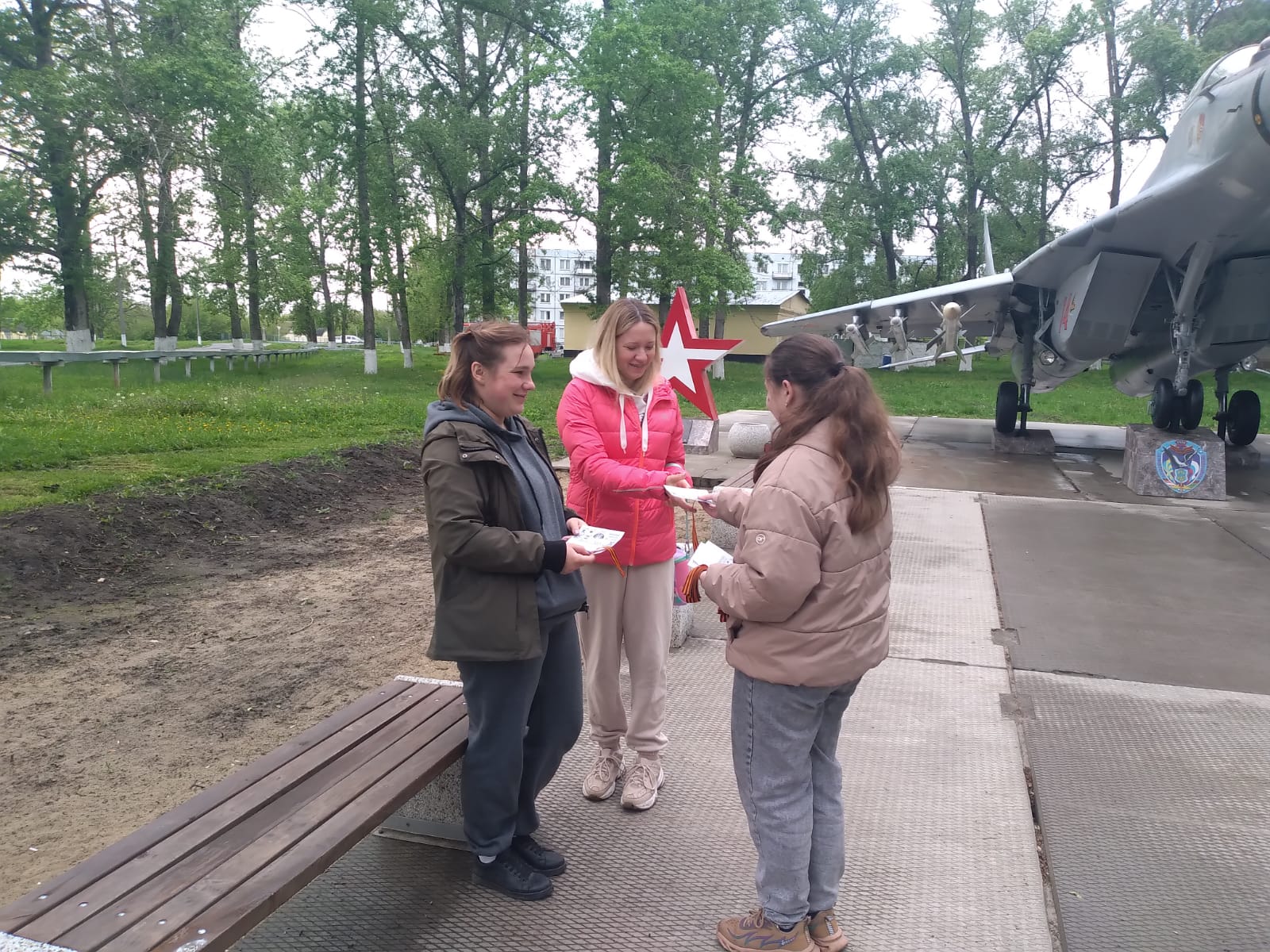 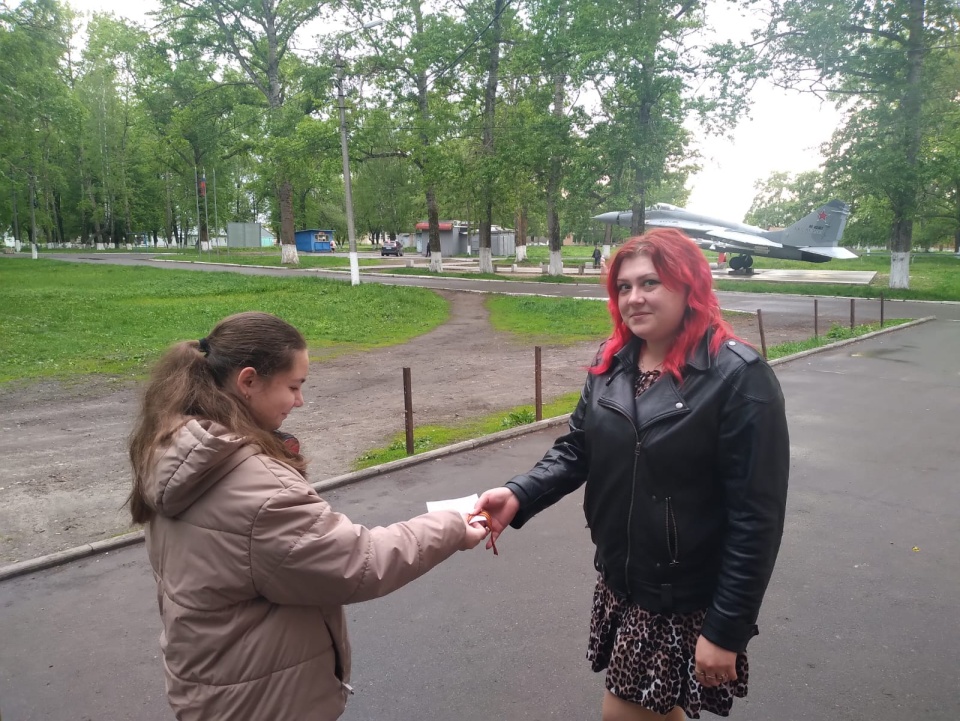 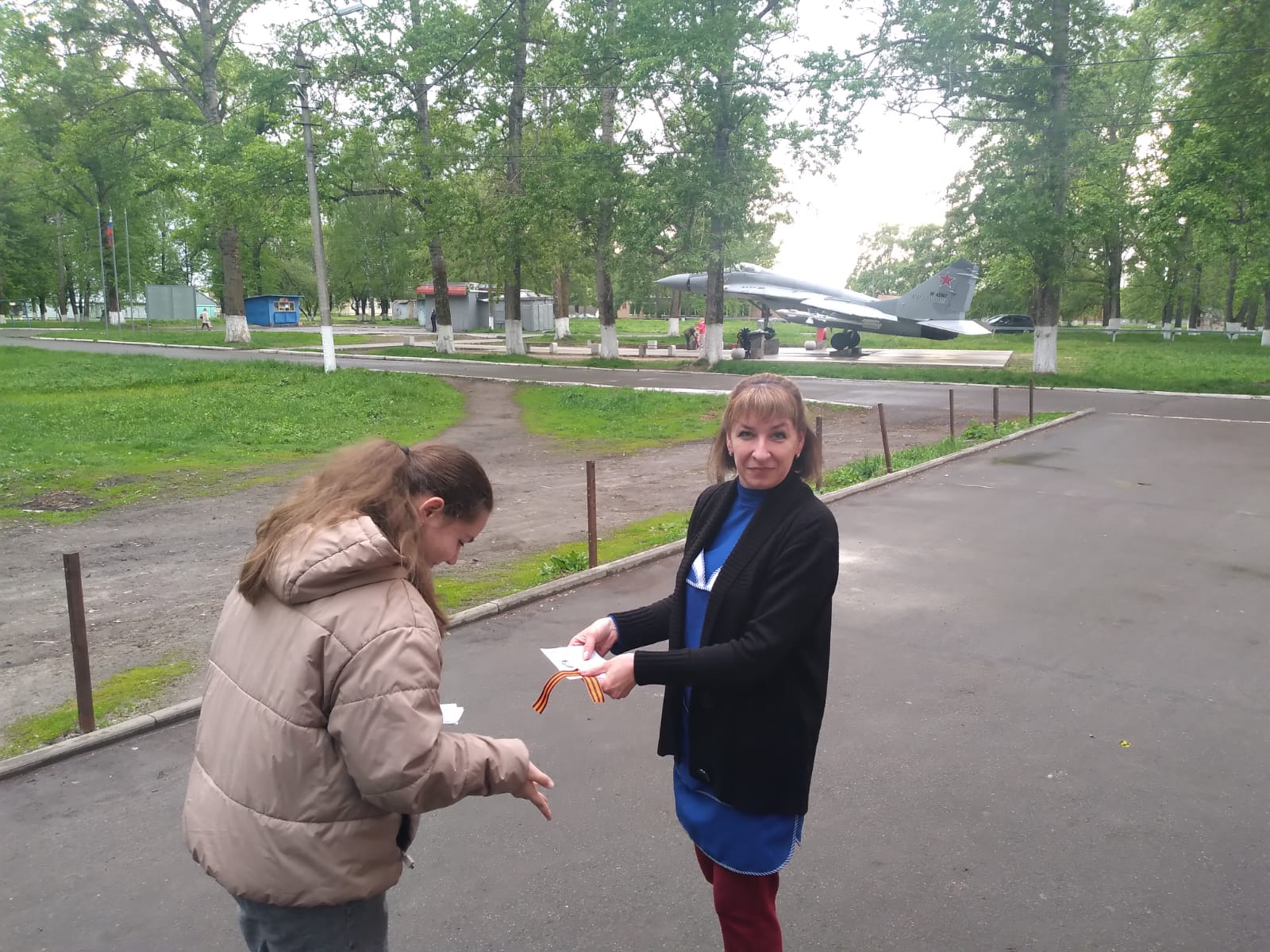 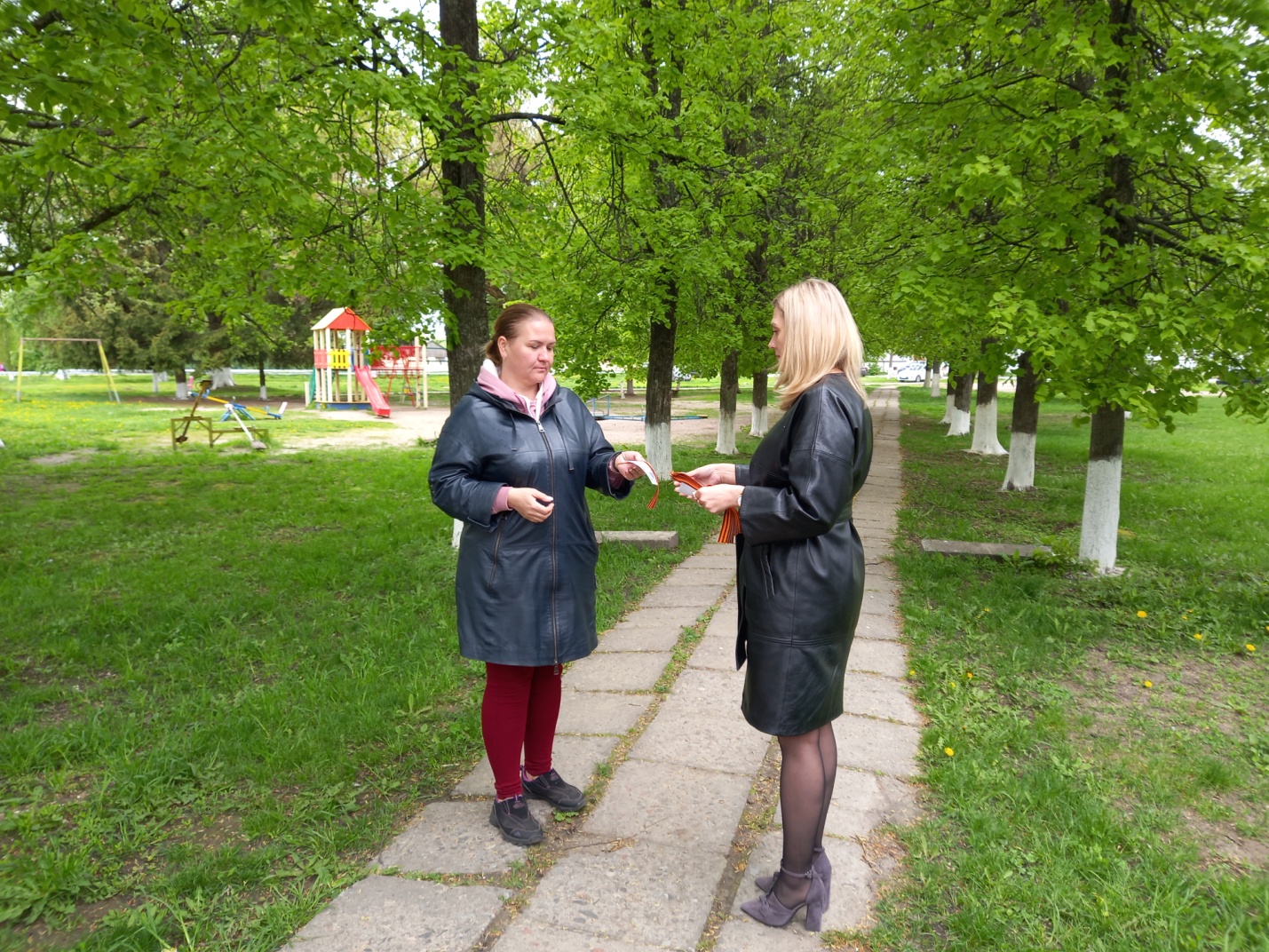 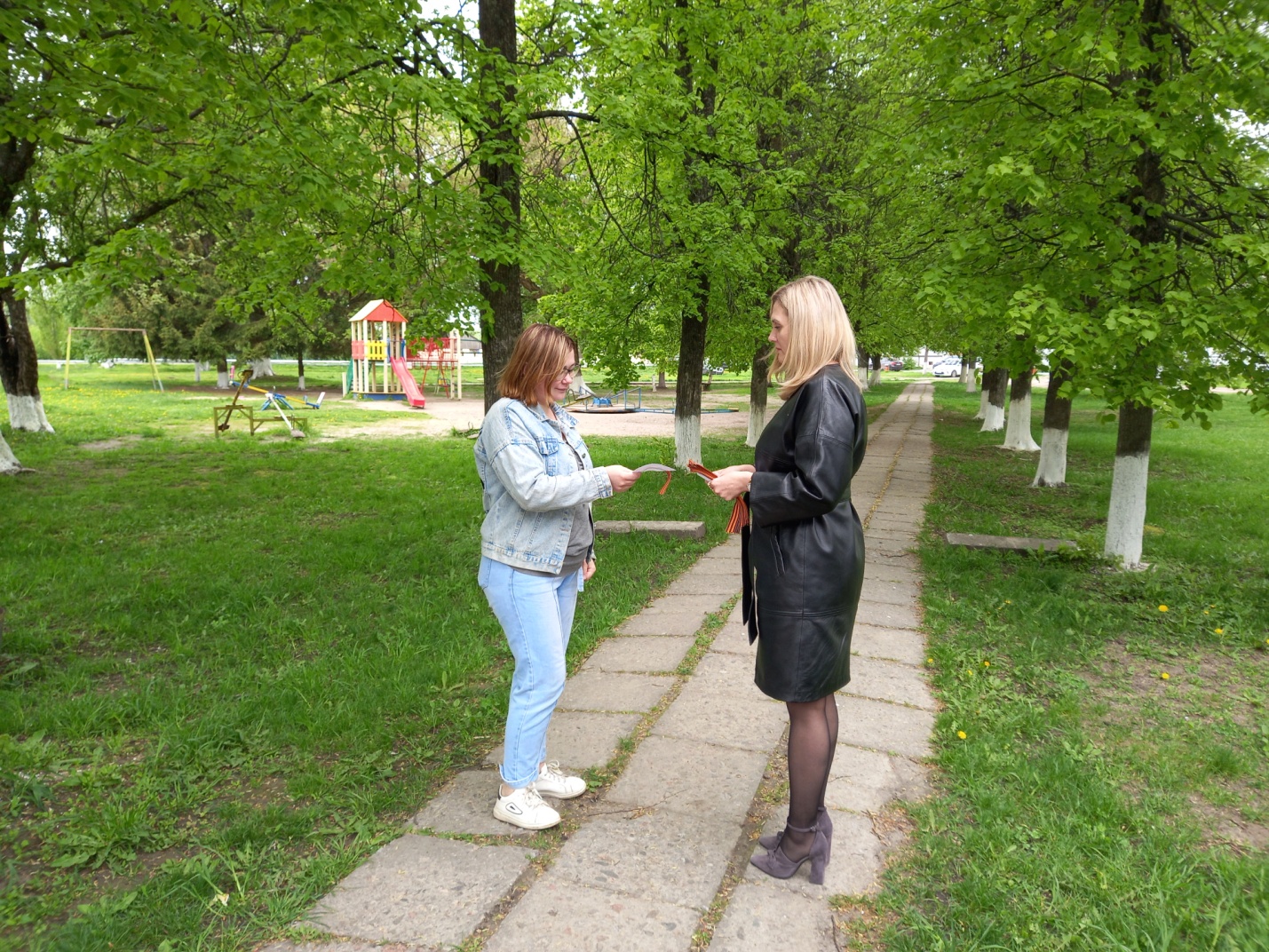 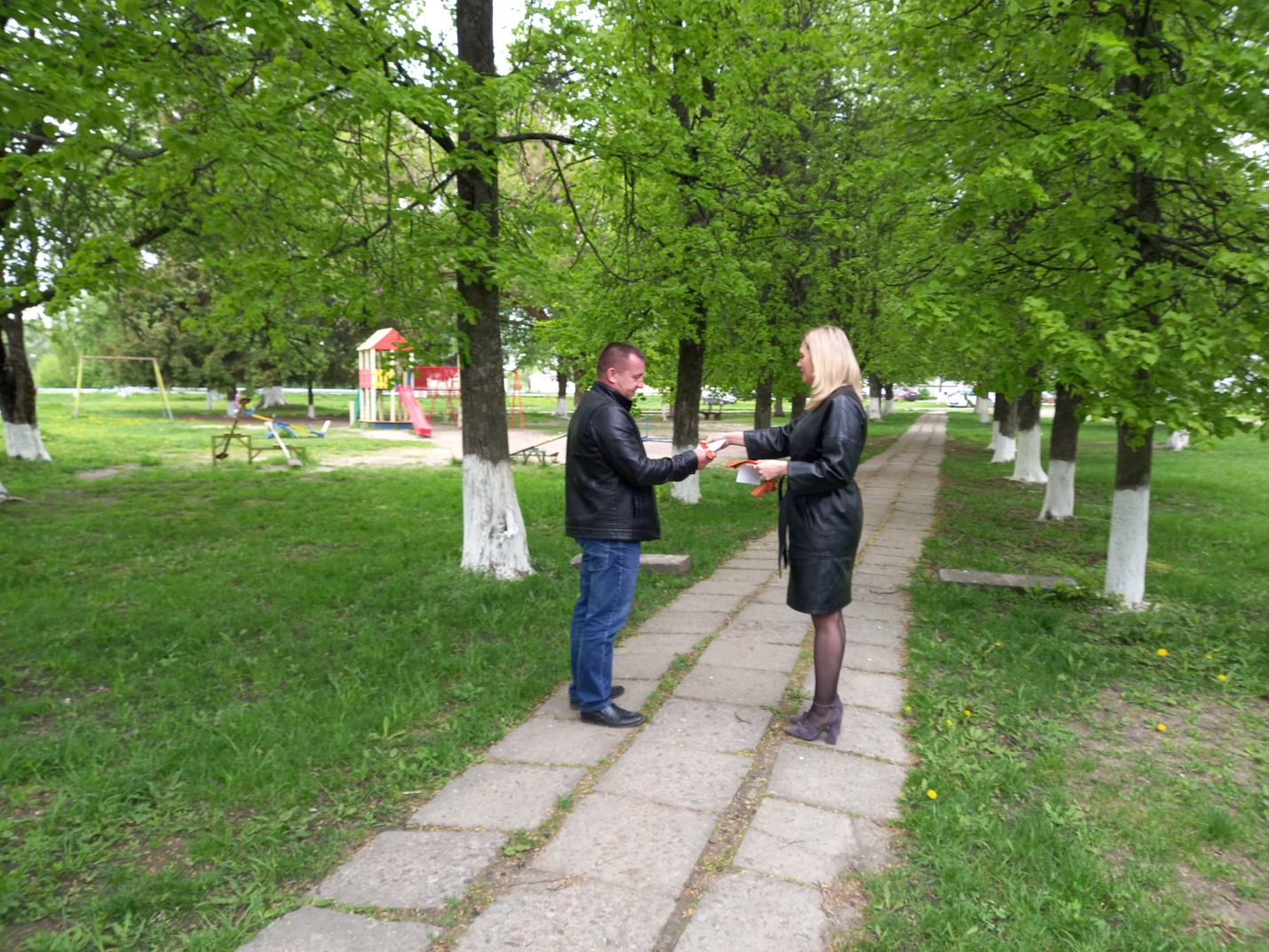 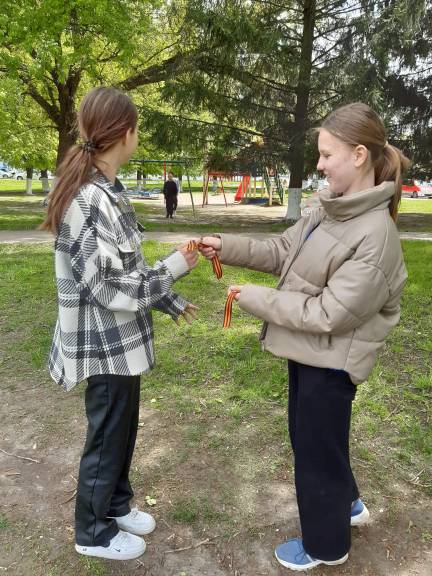 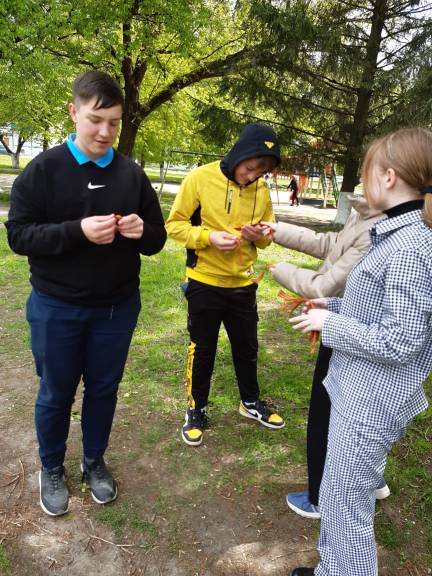 